Пример заявления о наложении ареста                                        на имущество должника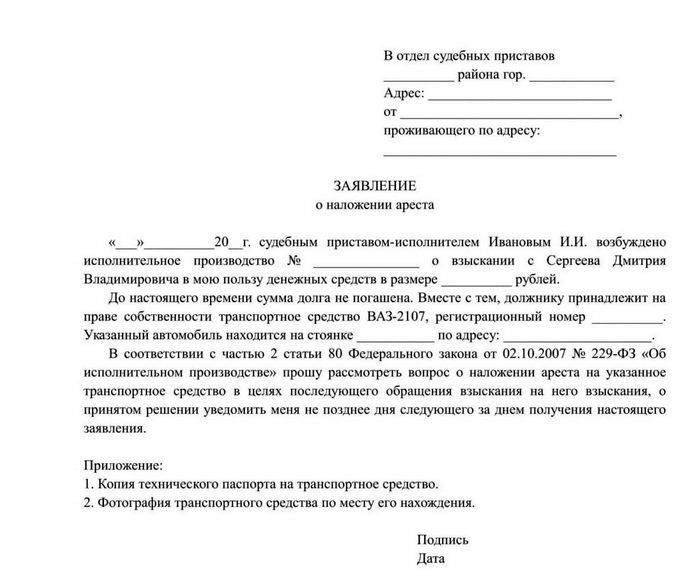 